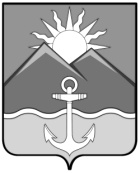 АДМИНИСТРАЦИЯХАСАНСКОГО МУНИЦИПАЛЬНОГО ОКРУГАПОСТАНОВЛЕНИЕпгт Славянка08.04.2024 г. 								                                 № 655-па           Об определении границ, прилегающих территорий, на которых не допускается розничная продажа алкогольной продукции и розничная продажа алкогольной продукции при оказании услуг общественного питания на территории Хасанского муниципального округаВ соответствии с пунктом 15 части 1 статьи 16 Федерального закона от 06 октября 2003 года № 131-ФЗ «Об общих принципах организации местного самоуправления в Российской Федерации», Федеральным законом от 22 ноября 1995 года № 171-ФЗ «О государственном регулировании производства и оборота этилового спирта, алкогольной и спиртосодержащей продукции и об ограничении потребления (распития) алкогольной продукции», постановлением Правительства Российской Федерации от 23 декабря 2020 года № 2220 «Об утверждении Правил определения органами местного самоуправления границ прилегающих территорий, на которых не допускается розничная продажа алкогольной продукции и розничная продажа алкогольной продукции при оказании услуг общественного питания», Законом Приморского края от 02 декабря 2009 года № 536-КЗ «О регулировании розничной продажи алкогольной продукции и профилактике алкоголизма на территории Приморского края», руководствуясь Уставом Хасанского муниципального округа, администрация Хасанского муниципального округаПОСТАНОВЛЯЕТ:Определить границы, прилегающих территорий к зданиям, строениям, сооружениям, помещениям, находящимся во владении и (или) пользовании организаций и индивидуальных предпринимателей, а также к местам, на которых не допускается розничная продажа алкогольной продукции и розничная продажа алкогольной продукции при оказании услуг общественного питания на территории Хасанского муниципального округа, в следующих значениях расстояний:а) 30 метров:от зданий, строений, сооружений, помещений, находящихся во владении и (или) пользовании образовательных организаций (за исключением организаций дополнительного образования, организаций дополнительного профессионального образования);от зданий, строений, сооружений, помещений, находящихся во владении и (или) пользовании организаций, осуществляющих обучение несовершеннолетних;б) 25 метров:от зданий, строений, сооружений, помещений, находящихся во владении и (или) пользовании юридических лиц независимо от организационно-правовой формы и индивидуальных предпринимателей, осуществляющих в качестве основного (уставного) вида деятельности медицинскую деятельность или осуществляющих медицинскую деятельность наряду с основной (уставной) деятельностью на основании лицензии, выданной в порядке, установленном законодательством Российской Федерации;от спортивных сооружений, которые являются объектами недвижимости и права на которые зарегистрированы в установленном порядке;от боевых позиций войск, полигонов, узлов связи, от воинских частей, от специальных технологических комплексов, от зданий и сооружений, предназначенных для управления войсками, размещения и хранения военной техники, военного имущества и оборудования, испытания вооружения, а также от зданий и сооружений производственных и научно- исследовательских организаций Вооруженных Сил Российской Федерации, от других войск, воинских формирований и органов, обеспечивающих оборону и безопасность Российской Федерации;от вокзалов, аэропортов;от мест нахождения источников повышенной опасности, определяемых органами государственной власти Приморского края.Расстояния, указанные в пункте 1 настоящего постановления определяются путем установления минимального расстояния, по пешеходной зоне следующим образом:а) при наличии территории, границы которой обозначены ограждением (объектами искусственного ограждения), прилегающей к зданию, строению, сооружению, помещению и местам, указанным в подпункте «б» пункта 1 настоящего постановления (далее - обособленная территория), расстояние измеряется от входа посетителей на обособленную территорию до входа в объект торговли или объект общественного питания;при отсутствии обособленной территории - расстояние измеряется от входа посетителей в здание, строение, сооружение, помещение и в места, указанные в подпункте «б» пункта 1 настоящего постановления до входа в объект торговли или объект общественного питания.б) в случае, если:здание, строение, сооружение, помещение и места, указанные в подпункте «б» пункта 1 настоящего постановления, имеют более одного входа, то границы прилегающих территорий определяются от каждого входа, за исключением входов, которые не используются для входа посетителей (пожарные, запасные);помещения, указанные в абзацах третьем, четвертом, шестом пункта 1 настоящего постановления расположены в зданиях, строениях, имеющих этажность более одного этажа, то границы прилегающих территорий от указанных помещений устанавливаются только в пределах одного этажа непосредственно от входа в помещения.3.	Границы прилегающих территорий к многоквартирным домам, где розничная продажа алкогольной продукции при оказании услуг общественного питания допускается только в объектах общественного питания, имеющих зал обслуживания посетителей общей площадью не менее 30 квадратных метров, расстояние определяется равными 10 метрами  по периметру стен многоквартирного дома вне зависимости от наличия либо отсутствия обособленной территории.4. Управлению экономики и проектного управления совместно с Управлением архитектуры и градостроительства и Управлением имущественных и земельных отношений определять границы прилегающих территорий, на которых не допускается розничная продажа алкогольной продукции и розничная продажа алкогольной продукции при оказании услуг общественного питания на территории Хасанского муниципального округа, и предоставлять информацию о месторасположении объектов торговли и общественного питания в министерство промышленности и торговли Приморского края для оценки соответствия заявленных к лицензированию объектов лицензионным требованиям.5. Опубликовать настоящее постановление в Бюллетене муниципальных правовых актов Хасанского муниципального округа и разместить на официальном сайте администрации Хасанского муниципального округа в информационно-телекоммуникационной сети «Интеренет».6. Контроль за исполнением настоящего постановления оставляю за собой.Глава Хасанского муниципального округа                                                                                          И.В. Степанов